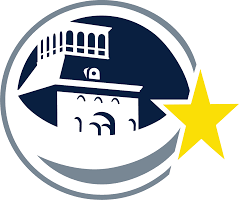 Use TAB button to fill out this formFall Deadline: Friday, August 21, 2020Spring Deadline: Friday, January 15, 2021Instructional ScheduleMiscellaneous Schedule (List Time Only)CommentsEmail this form to your respective FacilitatorTeacher Name:Home Campus:Itinerant Teacher? (Y/N)Discipline:*If Yes, include other schoolsPeriodTimeCampusLunchPrep:Conference:Duty:Other:Travel Time:Travel Time:Date: